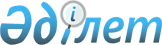 Сарысу ауданында 2020 жылға арналған мектепке дейінгі тәрбие мен оқытуға мемлекеттік білім беру тапсырысын, ата-ана төлемақысының мөлшерін бекіту туралыЖамбыл облысы Сарысу ауданы әкімдігінің 2020 жылғы 3 ақпандағы № 27 қаулысы. Жамбыл облысының Әділет департаментінде 2020 жылғы 14 ақпанда № 4505 болып тіркелді
      "Қазақстан Республикасындағы жергілікті мемлекеттік басқару және өзін-өзі басқару туралы" Қазақстан Республикасының 2001 жылғы 23 қаңтардағы Заңының 31 бабына және Қазақстан Республикасының 2007 жылғы 27 шілдедегі "Білім туралы" Заңының 6 бабы 4 тармағы 8-1) тармақшасына сәйкес, Сарысу ауданының әкімдігі ҚАУЛЫ ЕТЕДІ:
      1. Cарысу ауданында 2020 жылға арналған мектепке дейінгі тәрбие мен оқытуға мемлекеттік білім беру тапсырысы, ата-ана төлемақысының мөлшері осы қаулының қосымшасына сәйкес бекітілсін.
      2. Осы қаулының орындалуын бақылау аудан әкімінің Л. Нұрмахановаға жүктелсін. 
      3. Осы қаулы әділет органдарында мемлекеттік тіркелген күннен бастап күшіне енеді және оның алғаш ресми жарияланған күннен кейін күнтізбелік он күн өткен соң қолданысқа енгізіледі. Сарысу ауданында 2020 жылға арналған мектепке дейінгі тәрбие мен оқытуға мемлекеттік білім беру тапсырысы, ата-ана төлемақысының мөлшері
					© 2012. Қазақстан Республикасы Әділет министрлігінің «Қазақстан Республикасының Заңнама және құқықтық ақпарат институты» ШЖҚ РМК
				
      Сарысу ауданының әкімі 

Қ. Мәдібек
Сарысу ауданы әкімдігінің
2020 жылдың 3 ақпандағы
№ 27 қаулысына қосымша
Білім беру ұйымдарының атауы
Мектепке дейінгі тәрбие мен оқытуға мемлекеттік білім беру тапсырысы
Мектепке дейінгі тәрбие мен оқытуға мемлекеттік білім беру тапсырысы
Бір айға ата-ана төлемақысының мөлшері (теңге)
Білім беру ұйымдарының атауы
Тәрбиеленушілердің саны
Бір тәрбиеленушіге жұмсалатын шығыстардың орташа құны
Бір айға ата-ана төлемақысының мөлшері (теңге)
Мектепке дейінгі мемлекеттік ұйымдар (балабақшалар) ауыл
Мектепке дейінгі мемлекеттік ұйымдар (балабақшалар) ауыл
Мектепке дейінгі мемлекеттік ұйымдар (балабақшалар) ауыл
Мектепке дейінгі мемлекеттік ұйымдар (балабақшалар) ауыл
"Сарысу ауданы әкімдігінің білім бөлімінің Ертөстік балабақшасы" мемлекеттік коммуналдық қазыналық кәсіпорыны
25
90 542
6000
"Сарысу ауданы әкімдігінің білім бөлімінің Қарлығаш балабақшасы" коммуналдық мемлекеттік қазыналық кәсіпорыны
50
49 223 
6000
"Сарысу ауданы Байқадам ауылдық округі әкімі аппаратының "Ақбота" бөбекжай – бақшасы" мемлекеттік коммуналдық қазыналық кәсіпорыны
275
44 920
6000
"Сарысу ауданы Игілік ауылдық округі әкімі аппаратының "Балбөбек" бөбекжай – бақшасы" мемлекеттік коммуналдық қазыналық кәсіпорыны
75
38 572
6000
"Сарысу ауданы Жайылма ауылдық округі әкімі аппаратының "Балауса" бөбекжай – бақшасы" мемлекеттік коммуналдық қазыналық кәсіпорыны
25
93 673
6000
"Сарысу ауданы Тоғызкент ауылдық округі әкімі аппаратының "Жанна" бөбекжай – бақшасы" мемлекеттік коммуналдық қазыналық кәсіпорыны
100
43 347
6000
Мектепке дейінгі мемлекеттік ұйымдар (балабақшалар) қала
Мектепке дейінгі мемлекеттік ұйымдар (балабақшалар) қала
Мектепке дейінгі мемлекеттік ұйымдар (балабақшалар) қала
Мектепке дейінгі мемлекеттік ұйымдар (балабақшалар) қала
"Сарысу ауданы Жаңатас қаласы әкімі аппаратының "Айгүл" бөбекжай – бақшасы" мемлекеттік коммуналдық қазыналық кәсіпорыны
280
53 390
8000
"Сарысу ауданы Жаңатас қаласы әкімі аппаратының "Айгөлек" бөбекжай – бақшасы" мемлекеттік коммуналдық қазыналық кәсіпорыны
280
46 128
8000
"Сарысу ауданы Жаңатас қаласы әкімі аппаратының "Болашақ" бөбекжай – бақшасы" мемлекеттік коммуналдық қазыналық кәсіпорыны
280
48 252
8000
"Сарысу ауданы Жаңатас қаласы әкімі аппаратының "Балдырған" бөбекжай – бақшасы" мемлекеттік коммуналдық қазыналық кәсіпорыны
280
51 302
8000
Мектепке дейінгі жеке меншік ұйымдар (балабақша)
Мектепке дейінгі жеке меншік ұйымдар (балабақша)
Мектепке дейінгі жеке меншік ұйымдар (балабақша)
Мектепке дейінгі жеке меншік ұйымдар (балабақша)
"Саин" мектепке дейінгі білім беру орталығы" жауапкершілігі шектеулі серіктестігі
110
47 873
8000
Мектепке дейінгі мемлекеттік ұйымдар (шағын орталықтар)
Мектепке дейінгі мемлекеттік ұйымдар (шағын орталықтар)
Мектепке дейінгі мемлекеттік ұйымдар (шағын орталықтар)
Мектепке дейінгі мемлекеттік ұйымдар (шағын орталықтар)
Сарысу ауданы әкімдігі білім бөлімінің Абай атындағы орта мектебінің жанындағы шағын орталық 
100
16 535
5500
Сарысу ауданы әкімдігі білім бөлімінің Абылайхан атындағы мектеп-лицейінің жанындағы шағын орталық
75
19 170
5500
Сарысу ауданы әкімдігі білім бөлімінің С.Сейфуллин атындағы орта мектебінің жанындағы шағын орталық
25
22 320
5500
Сарысу ауданы әкімдігі білім бөлімінің Ш.Датқа атындағы орта мектебінің жанындағы шағын орталық
50
19 593
5500
Сарысу ауданы әкімдігі білім бөлімінің Ж.Отарбаев атындағы орта мектебінің жанындағы шағын орталық
25
40 630
5500
Сарысу ауданы әкімдігі білім бөлімінің Т.Әубәкіров атындағы негізгі мектебінің жанындағы шағын орталық
25
22 583
5500
Сарысу ауданы әкімдігі білім бөлімінің Ы.Сүлейменов атындағы орта мектебінің жанындағы шағын орталық
25
36 397
5500
Сарысу ауданы әкімдігі білім бөлімінің Жанаталап орта мектебінің жанындағы шағын орталық
25
33 217
5500
Сарысу ауданы әкімдігі білім бөлімінің Әйтеке би атындағы орта мектебінің жанындағы шағын орталық
75
23 292
5500
Сарысу ауданы әкімдігі білім бөлімінің Қызыл дихан орта мектебінің жанындағы шағын орталық
25
22 373
5500
Сарысу ауданы әкімдігі білім бөлімінің Жайлаукөл орта мектебінің жанындағы шағын орталық
25
25 237
5500
Сарысу ауданы әкімдігі білім бөлімінің С.Сейфуллин атындағы орта мектебінің жанындағы шағын орталық (ауыл)
25
21 607
5500
Сарысу ауданы әкімдігі білім бөлімінің Ақтоғай орта мектебінің жанындағы шағын орталық
50
19 855
5500
Мектепке дейінгі жеке меншік ұйымдар (шағын орталық)
Мектепке дейінгі жеке меншік ұйымдар (шағын орталық)
Мектепке дейінгі жеке меншік ұйымдар (шағын орталық)
Мектепке дейінгі жеке меншік ұйымдар (шағын орталық)
"Саин" мектепке дейінгі білім беру орталығы" жауапкершілігі шектеулі серіктестігі жанындағы "Еңлік" шағын орталығы
80
49 998 
8000